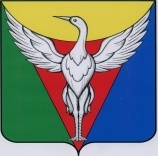 АДМИНИСТРАЦИЯПОДОВИННОГО СЕЛЬСКОГО ПОСЕЛЕНИЯОКТЯБРЬСКОГО МУНИЦИПАЛЬНОГО РАЙОНАЧЕЛЯБИНСКОЙ ОБЛАСТИП О С Т А Н О В Л Е Н И Е проектот    .    .        г.  №Об	утверждении	Положения о муниципальном	контроле	за сохранностью автомобильныхдорог местного значения в границахПодовинного сельского поселения	В соответствии с Федеральными законами "Об общих принципах организации местного самоуправления в Российской Федерации" от 06.10.2003 г. N 131-ФЗ, "Об организации предоставления государственных и муниципальных услуг" от 27.07.2010 г. N 210-ФЗ, Федеральный закон  "О защите прав юридических лиц и индивидуальных предпринимателей при осуществлении государственного контроля (надзора) и муниципального контроля" от  26.12.2008 N 294-ФЗ,  Уставом Подовинного сельского поселения,ПОСТАНОВЛЯЕТ:Утвердить Положение о муниципальном  контроле за сохранностью автомобильных дорог местного значения в границах Подовинного сельского поселения  . (Приложение).Разместить  настоящее Постановление на официальном сайте администрации Подовинного сельского поселения Октябрьского муниципального района.Организацию выполнения настоящего Постановления оставляю за собойНастоящее постановление вступает в силу с момента подписания.   Глава  Подовинного    сельского поселения				      Кузьменко В.С.ПОЛОЖЕНИЕО МУНИЦИПАЛЬНОМ КОНТРОЛЕ ЗА СОХРАННОСТЬЮ АВТОМОБИЛЬНЫХ ДОРОГ МЕСТНОГО ЗНАЧЕНИЯ В ГРАНИЦАХПОДОВИННОГО СЕЛЬСКОГО ПОСЕЛЕНИЯ                                                               1. ОБЩИЕ ПОЛОЖЕНИЯ         1.1. Настоящее Положение о муниципальном контроле за сохранностью автомобильных дорог местного значения в границах Подовинного сельского поселения (далее — Положение) разработано в соответствии с Федеральным законом от 08 ноября 2007 года № 257-ФЗ «Об автомобильных дорогах и о дорожной деятельности в Российской Федерации и о внесении изменений в отдельные законодательные акты Российской Федерации», Федеральным законом от 26 декабря 2004 года № 294-ФЗ «О защите прав юридических лиц и индивидуальных предпринимателей при осуществлении государственного контроля (надзора) и муниципального контроля», Федеральным законом от 06.10.2003 № 131-ФЗ « Об общих принципах организации местного самоуправления в Российской Федерации»,  Федеральным законом от 10 декабря 1995 № 196-ФЗ «О безопасности дорожного движения» и предусматривает организацию и проведение комплекса организационно-технических мероприятий по предупреждению, пресечению и устранению причин повреждения автомобильных дорог местного значения в границах  Подовинного  сельского поселения (далее — автомобильные дороги).         1.2. Муниципальный контроль за сохранностью автомобильных дорог местного значения в границах  Подовинного сельского поселения (далее – муниципальный контроль) осуществляется за соблюдением юридическими лицами, индивидуальными предпринимателями, гражданами, использующими автомобильные дороги в качестве участников дорожного движения, требований за сохранностью автомобильных дорог и их элементов, установленных действующим законодательством.         1.3. Органом местного самоуправления  Подовинного сельского поселения, уполномоченным осуществлять муниципальный контроль, является администрация Подовинного сельского поселения (далее — уполномоченный орган).Уполномоченный орган осуществляет организацию и проведение мониторинга эффективности муниципального контроля, подготовку докладов об осуществлении муниципального контроля, о его эффективности в порядке, установленном Правительством Российской Федерации. 1.4. Целью муниципального контроля является:1.4.1. Обеспечение соблюдения законодательства об автомобильных дорогах и дорожной деятельности.1.4.2. Поддержание технического состояния автомобильных дорог в соответствии с требованиями к эксплуатационному состоянию, допустимому по условиям обеспечения безопасности дорожного движения («Автомобильные дороги и улицы. Требования к эксплуатационному состоянию, допустимому по условиям обеспечения безопасности дорожного движения». ГОСТ Р, утвержденный постановлением Госстандарта России ).        1.5. Основными задачами муниципального контроля является:1.5.1. Выявление правонарушений, предусмотренных действующим законодательством, устанавливающим ответственность за правонарушения в области сохранности автомобильных дорог.1.5.2. Принятие предусмотренных законодательством мер по устранению выявленных правонарушений в области сохранности автомобильных дорог.1.5.3. Профилактика правонарушений в области сохранности автомобильных дорог.1.5.4. Иные задачи в соответствии с законодательством в области сохранности автомобильных дорог.2. ФОРМЫ И ПОРЯДОК ОСУЩЕСТВЛЕНИЯМУНИЦИПАЛЬНОГО КОНТРОЛЯ2.1.   Документарная поверка2.1.1. Предметом документарной проверки являются сведения, содержащиеся в документах юридического лица, индивидуального предпринимателя, устанавливающих их организационно-правовую форму, права и обязанности, документы, используемые при осуществлении их деятельности и связанные с исполнением ими обязательных требований и требований, установленных муниципальными правовыми актами, исполнением предписаний и постановлений органов государственного контроля (надзора), органов муниципального контроля.2.1.2. Организация документарной проверки (как плановой, так и внеплановой) осуществляется в порядке, установленном нормативными правовыми актами, и проводится по месту нахождения органа государственного контроля (надзора), органа муниципального контроля.2.1.3. В процессе проведения документарной проверки должностными лицами государственного контроля (надзора), органа муниципального контроля в первую очередь рассматриваются документы юридического лица, индивидуального предпринимателя, имеющиеся в распоряжении органа государственного контроля (надзора), органа муниципального контроля, в том числе уведомления о начале осуществления отдельных видов предпринимательской деятельности, представленные в порядке, установленном законодательством РФ, акты предыдущих проверок, материалы рассмотрения дел об административных правонарушениях и иные документы о результатах осуществленных в отношении этих юридического лица, индивидуального предпринимателя органа государственного контроля (надзора), муниципального контроля.2.1.4. В случае, если достоверность сведений, содержащихся в документах, имеющихся в распоряжении органа государственного контроля (надзора), муниципального контроля, вызывает обоснованные сомнения либо эти сведения не позволяют оценить исполнение юридическим лицом, индивидуальным предпринимателем обязательных требований или требований, установленных муниципальными правовыми актами, орган государственного контроля (надзора), орган муниципального контроля направляют в адрес юридического лица, адрес индивидуального предпринимателя мотивированный запрос с требованием представить иные необходимые для рассмотрения в ходе проведения документарной проверки документы. К запросу прилагается заверенная печатью копия распоряжения (приказа) руководителя, заместителя руководителя органа государственного контроля (надзора), органа муниципального контроля о проведении проверки либо его заместителя о проведении документарной проверки.2.1.5. В течение десяти рабочих дней со дня получения мотивированного запроса юридическое лицо, индивидуальный предприниматель обязаны направить в орган муниципального контроля указанные в запросе документы.2.1.6. Указанные в запросе документы представляются в виде копий, заверенных печатью (при ее наличии) и соответственно подписью индивидуального предпринимателя, его уполномоченного представителя, руководителя, иного должностного лица юридического лица. Юридическое лицо, индивидуальный предприниматель вправе представить указанные в запросе документы в форме электронных документов, подписанных усиленной квалифицированной электронной подписью, в порядке, определяемом Правительством Российской Федерации.2.1.7. Не допускается требовать нотариального удостоверения копий документов, представляемых в орган государственного контроля (надзора), орган муниципального контроля, если иное не предусмотрено законодательством Российской Федерации2.1.8. В случае, если в ходе документарной проверки выявлены ошибки и (или) противоречия в представленных юридическим лицом, индивидуальным предпринимателем документах либо несоответствие сведений, содержащихся в этих документах, сведениям, содержащимся в имеющихся у органа государственного контроля (надзора), органа муниципального контроля документах и (или) полученным в ходе осуществления органа государственного контроля (надзора), муниципального контроля, информация об этом направляется юридическому лицу, индивидуальному предпринимателю с требованием представить в течение десяти рабочих дней необходимые пояснения в письменной форме.2.1.9. Юридическое лицо, индивидуальный предприниматель, представляющие в орган государственного контроля (надзора), орган муниципального контроля пояснения относительно выявленных ошибок и (или) противоречий в представленных документах либо относительно несоответствия указанных в пункте 2.1.8 настоящей статьи, вправе представить дополнительно в орган государственного контроля (надзора), орган муниципального контроля документы, подтверждающие достоверность ранее представленных документов.2.1.10. Должностное лицо, которое проводит документарную проверку, обязано рассмотреть представленные руководителем или иным должностным лицом юридического лица, индивидуальным предпринимателем, его уполномоченным представителем пояснения и документы, подтверждающие достоверность ранее представленных документов. В случае, если после рассмотрения представленных пояснений и документов либо при отсутствии пояснений орган государственного контроля (надзора), орган муниципального контроля установят признаки нарушения обязательных требований или требований, установленных муниципальными правовыми актами, сотрудники органа муниципального контроля вправе провести выездную проверку.2.1.11. При проведении документарной проверки орган государственного контроля (надзора), орган муниципального контроля не вправе требовать у юридического лица, индивидуального предпринимателя сведения и документы, не относящиеся к предмету документарной проверки, а также сведения и документы, которые могут быть получены этим органом от иных органов государственного контроля (надзора), органов муниципального контроля.
2.2. Выездная проверка2.2.1. Предметом выездной проверки являются содержащиеся в документах юридического лица, индивидуального предпринимателя сведения, а также соответствие их работников, состояние используемых указанными лицами при осуществлении деятельности территорий, зданий, строений, сооружений, помещений, оборудования, подобных объектов, транспортных средств, производимые и реализуемые юридическим лицом, индивидуальным предпринимателем товары (выполняемая работа, предоставляемые услуги) и принимаемые ими меры по исполнению обязательных требований и требований, установленных муниципальными правовыми актами.2.2.2. Выездная проверка (как плановая, так и внеплановая) проводится по месту нахождения юридического лица, месту осуществления деятельности индивидуального предпринимателя и (или) по месту фактического осуществления их деятельности.2.2.3. Выездная проверка проводится в случае, если при документарной проверке не представляется возможным:— удостовериться в полноте и достоверности сведений, содержащихся в уведомлении о начале осуществления отдельных видов предпринимательской деятельности и иных имеющихся в распоряжении органа государственного контроля (надзора), органа муниципального контроля документах юридического лица, индивидуального предпринимателя;— оценить соответствие деятельности юридического лица, индивидуального предпринимателя обязательным требованиям или требованиям, установленным муниципальными правовыми актами, без проведения соответствующего мероприятия по контролю.2.2.4. Выездная проверка начинается с предъявления служебного удостоверения должностными лицами органа государственного контроля (надзора), органа муниципального контроля, обязательного ознакомления руководителя или иного должностного лица юридического лица, индивидуального предпринимателя, его уполномоченного представителя с распоряжением (приказом) руководителя, заместителя руководителя органа государственного контроля (надзора), органа муниципального контроля о назначении выездной проверки и с полномочиями проводящих выездную проверку лиц, а также с целями, задачами, основаниями проведения выездной проверки, видами и объемом мероприятий по контролю, составом экспертов, представителями экспертных организаций, привлекаемых к выездной проверке, со сроками и с условиями ее проведения.2.2.5. Руководитель, иное должностное лицо или уполномоченный представитель юридического лица, индивидуальный предприниматель, его уполномоченный представитель обязаны предоставить должностным лицам органа государственного контроля (надзора), органа муниципального контроля, проводящим выездную проверку, возможность ознакомиться с документами, связанными с целями, задачами и предметом выездной проверки, в случае, если выездной проверке не предшествовало проведение документарной проверки, а также обеспечить доступ проводящих выездную проверку должностных лиц и участвующих в выездной проверке экспертов, представителей экспертных организаций на территорию, в используемые юридическим лицом, индивидуальным предпринимателем при осуществлении деятельности здания, строения, сооружения, помещения, к используемым юридическими лицами, индивидуальными предпринимателями оборудованию, подобным объектам, транспортным средствам и перевозимым ими грузам.2.2.6. Орган муниципального контроля привлекает к проведению выездной проверки юридического лица, индивидуального предпринимателя экспертов, экспертные организации, не состоящие в гражданско-правовых и трудовых отношениях с юридическим лицом, индивидуальным предпринимателем, в отношении которых проводится проверка, и не являющиеся аффилированными лицами проверяемых лиц.2.3. Плановые проверки2.3.1. Предметом плановой проверки является соблюдение юридическим лицом, индивидуальным предпринимателем в процессе осуществления деятельности требований, установленных нормативно-правовыми актами.2.3.2.  Плановые проверки проводятся органом, осуществляющим муниципальный контроль, в соответствии  с планом проведения плановых проверок (далее План).2.3.3. План составляется ежегодно и утверждается руководителем органом, осуществляющим муниципальный контроль, и согласовывается Главой Подовинного сельского поселения.2.3.4. Основанием для включения плановой проверки в План является истечение трех лет со дня:— государственной регистрации юридического лица, индивидуального предпринимателя;— окончания проведения последней плановой проверки юридического лица, индивидуального предпринимателя;— начала осуществления юридическим лицом, индивидуальным предпринимателем предпринимательской деятельности, в соответствии с представленным в уполномоченный Правительством Российской Федерации в соответствующей сфере федеральный орган исполнительной власти уведомлением о начале осуществления отдельных видов предпринимательской деятельности, в случае выполнения работ или предоставления услуг, требующих представления указанного уведомления.2.3.5. В Плане указываются следующие сведения:— наименования юридических лиц, фамилии, имена, отчества индивидуальных предпринимателей, деятельность которых подлежит плановым проверкам;— цель и основание проведения каждой плановой проверки;— дата и сроки проведения каждой плановой проверки;— наименование органа муниципального контроля, осуществляющего конкретную плановую проверку. При проведении плановой проверки органом, осуществляющим муниципальный контроль, совместно с органами государственного контроля (надзора) указываются наименования всех участвующих в такой проверке органов.2.3.6. В части проведения совместных проверок План должен быть до его утверждения согласован с контрольно-надзорными органами, участвующими в планируемых мероприятиях в пределах их полномочий.2.3.7. Утвержденный руководителем органа, осуществляющего муниципальный контроль, ежегодный План доводится до заинтересованных лиц посредством его размещения на официальном сайте администрации  Подовинного сельского поселения в сети «Интернет», либо иным доступным способом.2.3.8. Ежегодно в срок до 01 сентября года предшествующего году проведения плановых проверок, органом муниципального контроля проект Плана по форме и содержанию, установленным Постановлением Правительства Российской Федерации от 29.10.2009 № 847 «Об утверждении Положения о направлении органами государственного контроля (надзора и муниципального контроля в органы прокуратуры проектов ежегодных планов проведения плановых проверок юридических лиц и индивидуальных предпринимателей, а также формы и содержания свободного плана проведения плановых проверок юридических лиц и индивидуальных предпринимателей», направляется в прокуратуру Октябрьского района Челябинской области.Орган муниципального контроля рассматривает поступившие по проекту Плана предложения прокуратуры Октябрьского района и по итогам их рассмотрения направляет в прокуратуру Октябрьского района в срок до _____ _________ 20 _____ года, предшествующего году проведения плановых проверок, ежегодный план.2.3.9. Плановые проверки проводятся не чаще чем один раз в три года.2.3.10. Плановая проверка проводится в форме документарной и (или) выездной проверки в порядке, установленном статьями 11, 12 Федерального закона от 26 декабря 2008 года № 294-ФЗ «О защите прав юридических лиц и индивидуальных предпринимателей при осуществлении государственного контроля (надзора) и муниципального контроля».2.3.11. О проведении плановой проверки юридическое лицо, индивидуальный предприниматель уведомляются органом муниципального контроля не позднее чем за три рабочих дня  до начала ее проведения посредством направления копии распоряжения (приказа) руководителя органа, осуществляющего муниципальный контроль, о начале проведения плановой проверки заказным почтовым отправлением с уведомлением о вручении или иным доступным способом.2.3.12. Плановые проверки осуществляются в соответствии с Планом на основании распоряжения (приказа) руководителя органа, осуществляющего муниципальный контроль.2.3.13. В распоряжении (приказе) руководителя органа, осуществляющего муниципальный контроль,  указываются:— наименование органа муниципального контроля;— фамилии, имена, отчества, должность должностного лица или должностных лиц, уполномоченных на проведение проверки, а также привлекаемых к проведению проверки экспертов, представителей экспертных организаций;— наименование юридического лица или фамилия, имя, отчество индивидуального предпринимателя, проверка которых проводится;— цели, задачи, предмет проверки и срок ее проведения;— правовые основания проведения проверки, в том числе подлежащие проверке требования, установленные муниципальными правовыми актами сельского поселения;— сроки проведения и перечень мероприятий по контролю, необходимых для достижения целей и задач проведения проверки;— перечень документов, представление которых юридическим лицом, индивидуальным предпринимателем необходимо для достижения целей и задач проведения проверки;— даты начала и окончания проведения проверки;— перечень административных регламентов проведения мероприятий по контролю, административных регламентов взаимодействия.2.3.14. Заверенная печатью копия распоряжения (приказа) руководителя органа, осуществляющего муниципальный контроль, вручаются под роспись должностными лицами органа, осуществляющего муниципальный контроль, руководителю, иному должностному лицу или уполномоченному представителю юридического лица, индивидуальному предпринимателю, их уполномоченным представителям одновременно с предъявлением служебных удостоверений. По требованию подлежащих проверке лиц, должностные лица органа, осуществляющего муниципальный контроль, обязаны представить информацию в целях подтверждения своих полномочий.2.3.15. По просьбе руководителя, иного должностного лица или уполномоченного представителя юридического лица, индивидуального предпринимателя, его уполномоченного представителя должностные лица органа государственного контроля (надзора), органа муниципального контроля обязаны ознакомить подлежащих проверке лиц с административными регламентами проведения мероприятий по контролю и порядком их проведения на объектах, используемых юридическим лицом, индивидуальным предпринимателем при осуществлении деятельности.2.4. Внеплановые проверки2.4.1. Предметом внеплановой проверки является соблюдение юридическим лицом, индивидуальным предпринимателем в процессе осуществления деятельности требований, установленных муниципальными правовыми актами, выполнение предписаний органов муниципального контроля, проведение мероприятий по предотвращению причинения вреда жизни, здоровью граждан, вреда животным, растениям, окружающей среде, по обеспечению безопасности государства, по предупреждению возникновения чрезвычайных ситуаций природного и техногенного характера, по ликвидации последствий причинения такого вреда.2.4.2. Основанием для проведения внеплановой проверки являются:1) истечение срока исполнения юридическим лицом, индивидуальным предпринимателем ранее выданного предписания об устранении выявленного нарушения обязательных требований и (или) требований, установленных муниципальными правовыми актами;2) поступление в органы государственного контроля (надзора), органы муниципального контроля обращений и заявлений граждан, в том числе индивидуальных предпринимателей, юридических лиц, информации от органов государственной власти, органов местного самоуправления, из средств массовой информации о следующих фактах:а) возникновение угрозы причинения вреда жизни, здоровью граждан, вреда животным, растениям, окружающей среде, объектам культурного наследия (памятникам истории и культуры) народов Российской Федерации, безопасности государства, а также угрозы чрезвычайных ситуаций природного и техногенного характера;б) причинение вреда жизни, здоровью граждан, вреда животным, растениям, окружающей среде, объектам культурного наследия (памятникам истории и культуры) народов Российской Федерации, безопасности государства, а также возникновение чрезвычайных ситуаций природного и техногенного характера;в) нарушение прав потребителей (в случае обращения граждан, права которых нарушены);3) приказ (распоряжение) руководителя органа государственного контроля (надзора), изданный в соответствии с поручениями Президента Российской Федерации, Правительства Российской Федерации и на основании требования прокурора о проведении внеплановой проверки в рамках надзора за исполнением законов по поступившим в органы прокуратуры материалам и обращениям.2.4.3. Обращения и заявления, не позволяющие установить лицо, обратившееся в орган, осуществляющий муниципальный контроль, а также обращения и заявления, не содержащие сведений о фактах, указанных пункта 2 раздела 2.4 настоящего Положения, не могут служить основанием для проведения внеплановой проверки.2.4.4. Внеплановая проверка проводится в форме документарной проверки и (или) выездной проверки в соответствии с разделами 2.1, 2.2 настоящего Положения.Внеплановые проверки осуществляются на основании распоряжения руководителя органа, осуществляющего муниципальный контроль.2.4.5. В день подписания распоряжения (приказа) руководителя, заместителя руководителя органа государственного контроля (надзора), органа муниципального контроля о проведении внеплановой выездной проверки юридического лица, индивидуального предпринимателя в целях согласования ее проведения орган государственного контроля (надзора), орган муниципального контроля представляют либо направляют заказным почтовым отправлением с уведомлением о вручении или в форме электронного документа, подписанного усиленной квалифицированной электронной подписью, в орган прокуратуры по месту осуществления деятельности юридического лица, индивидуального предпринимателя заявление о согласовании проведения внеплановой выездной проверки. К этому заявлению прилагаются копия распоряжения  (приказа) руководителя, заместителя руководителя органа муниципального контроля о проведении внеплановой выездной проверки и документы, которые содержат сведения, послужившие основанием ее проведения.2.4.6. Если основанием для проведения внеплановой выездной проверки является причинение вреда жизни, здоровью граждан, вреда животным, растениям, окружающей среде, безопасности государства, а также возникновение чрезвычайных ситуаций природного и техногенного характера, обнаружение нарушений требований, установленных муниципальными правовыми актами города, в момент совершения таких нарушений, в связи с необходимостью принятия неотложных мер, орган, осуществляющий муниципальный контроль, вправе приступить к проведению внеплановой выездной проверки незамедлительно с извещением прокуратуры Октябрьского района о проведении мероприятий по контролю посредством направления документов, предусмотренных частями 6 и 7 статьи 10 Федерального закона от 26 декабря 2008 года № 294-ФЗ «О защите прав юридических лиц и индивидуальных предпринимателей при осуществлении государственного контроля (надзора) и муниципального контроля», в прокуратуру Октябрьского района в течение двадцати четырех часов.2.4.7. В случае, если в результате деятельности юридического лица, индивидуального предпринимателя причинен или причиняется вред жизни, здоровью граждан, вред животным, растениям, окружающей среде, объектам культурного наследия (памятникам истории и культуры) народов Российской Федерации, безопасности государства, а также возникли или могут возникнуть чрезвычайные ситуации природного и техногенного характера, предварительное уведомление юридических лиц, индивидуальных предпринимателей о начале проведения внеплановой выездной проверки не требуется.2.4.8. О проведении внеплановой выездной проверки, за исключением внеплановой выездной проверки, основания проведения которой указаны в 2.4.2 настоящего Положения, юридическое лицо, индивидуальный предприниматель уведомляются органом, осуществляющим муниципальный контроль, не менее чем за двадцать четыре часа до начала ее проведения любым доступным способом.2.5. Плановые (рейдовые) осмотры2.5.1. Плановые (рейдовые) осмотры, обследования особо охраняемых природных территорий, лесных участков, охотничьих угодий, земельных участков, транспортных средств, в процессе их эксплуатации проводятся уполномоченными должностными лицами органов государственного контроля (надзора), муниципального контроля в пределах своей компетенции на основании плановых (рейдовых) заданий. Порядок оформления и содержание таких заданий и порядок оформления результатов плановых (рейдовых) осмотров, обследований устанавливаются федеральными органами исполнительной власти, органами исполнительной власти субъектов Российской Федерации, осуществляющими нормативно-правовое регулирование в соответствующих сферах государственного контроля (надзора), а также органами местного самоуправления.2.5.2. В случае выявления при проведении плановых (рейдовых) осмотров, обследований нарушений обязательных требований должностные лица органов государственного контроля (надзора), муниципального контроля принимают в пределах своей компетенции меры по пресечению таких нарушений, а также доводят в письменной форме до сведения руководителя (заместителя руководителя) органа государственного контроля (надзора), муниципального контроля информацию о выявленных нарушениях для принятия решения о назначении внеплановой проверки юридического лица, индивидуального предпринимателя по основаниям, указанным в пункте 2 части 2 статьи 10 настоящего Федерального закона.  2.6. По результатам проверки должностными лицами уполномоченного органа составляется акт проверки в двух экземплярах по форме, установленной Приказом Минэкономразвития РФ «О реализации положений Федерального закона от 26.12.2008 г № 294 - ФЗ «О защите прав юридических лиц и индивидуальных предпринимателей при осуществлении государственного контроля (надзора) и муниципального контроля». В акте проверки указываются:2.6.1. Дата, время и место составления акта проверки.2.6.2. Наименование уполномоченного органа.2.6.3. Дата и номер приказа руководителя уполномоченного органа.2.6.4. Фамилии, имена, отчества и должности должностного лица или должностных лиц, проводивших проверку.2.6.5. Наименование проверяемого юридического лица или фамилия, имя и отчество индивидуального предпринимателя, а также фамилия, имя, отчество и должность руководителя, иного должностного лица или уполномоченного представителя юридического лица, уполномоченного представителя индивидуального предпринимателя, присутствовавших при проведении проверки.2.6.6. Дата, время, продолжительность и место проведения проверки.2.6.7. Сведения о результатах проверки, в том числе о выявленных нарушениях обязательных требований и требований, установленных муниципальными правовыми актами, об их характере и о лицах, допустивших указанные нарушения.2.6.8. Сведения об ознакомлении или отказе в ознакомлении с актом проверки руководителя, иного должностного лица или уполномоченного представителя юридического лица, индивидуального предпринимателя, его уполномоченного представителя, присутствовавших при проведении проверки, о наличии их подписей или об отказе от совершения подписи, а также сведения о внесении в журнал учета проверок записи о проведенной проверке либо о невозможности внесения такой записи в связи с отсутствием у юридического лица, индивидуального предпринимателя указанного журнала.2.6.9. Подписи должностного лица или должностных лиц, проводивших проверку.2.7. К акту проверки прилагаются протоколы или заключения проведенных экспертиз, исследований, испытаний, объяснения работников юридического лица, работников индивидуального предпринимателя, на которых возлагается ответственность за нарушение обязательных требований и (или) требований, установленных муниципальными правовыми актами поселения к сохранности автомобильных дорог, предписания об устранении выявленных нарушений и иные связанные с результатами проверки документы или их копии.2.8. Акт проверки оформляется непосредственно после ее завершения в двух экземплярах, один из которых с копиями приложений вручается руководителю, иному должностному лицу или уполномоченному представителю юридического лица, индивидуальному предпринимателю, его уполномоченному представителю под расписку об ознакомлении либо об отказе в ознакомлении с актом проверки. В случае отсутствия руководителя, иного должностного лица или уполномоченного представителя юридического лица, индивидуального предпринимателя, его уполномоченного представителя, а также в случае отказа проверяемого лица дать расписку об ознакомлении либо об отказе в ознакомлении с актом проверки, акт направляется заказным почтовым отправлением с уведомлением о вручении, которое приобщается к экземпляру акта проверки, хранящемуся в деле уполномоченного органа государственного контроля (надзора) или органа муниципального контроля. При наличии согласия проверяемого лица на осуществление взаимодействия в электронной форме в рамках государственного контроля ( надзора) или муниципального контроля акт проверки может быть направлен в форме электронного документа, составившего данный акт, руководителю, иному должностному лицу или уполномоченному представителю юридического лица, индивидуальному предпринимателю, его уполномоченному представителю. При этом акт, направленный в форме электронного документа, подписанного усиленной квалифицированной электронной подписью лица, составившего данный акт, проверяемому лицу способом, обеспечивающим подтверждение получения указанного документа, считается полученным проверяемым лицом.2.9. В случае если для составления акта проверки необходимо получить заключения по результатам проведенных исследований, испытаний, специальных расследований, экспертиз, акт проверки составляется в срок, не превышающий 3 (трех) рабочих дней после завершения мероприятий по контролю, и вручается руководителю, иному должностному лицу или уполномоченному представителю юридического лица, индивидуальному предпринимателю, его уполномоченному представителю под расписку или направляется заказным почтовым отправлением с уведомлением о вручении, и (или) в форме электронного документа, подписанного усиленной квалифицированной электронной подписью лица, составившего данный акт (при условии согласия проверяемого лица на осуществление взаимодействия в электронной форме в рамках государственного контроля (надзора) или муниципального контроля), способом, обеспечивающим подтверждение получения указанного документа. При этом уведомление о вручении и (или) иное подтверждение получения указанного документа приобщаются к экземпляру акта проверки, хранящемуся в деле органа государственного контроля (надзора) или органа муниципального контроля.2.10. В случае если для проведения внеплановой выездной проверки требуется согласование ее проведения с органом прокуратуры, копия акта проверки направляется в орган прокуратуры, которым принято решение о согласовании проведения проверки, в течение пяти рабочих дней со дня составления акта проверки.         2.11. Результаты проверки, содержащие информацию, составляющую государственную, коммерческую, служебную, иную тайну, оформляются с соблюдением требований, предусмотренных законодательством Российской Федерации.
2.12. Юридические лица, индивидуальные предприниматели вправе вести журнал учета проверок по типовой форме, установленной федеральным органом исполнительной власти, уполномоченным Правительством Российской Федерации.         2.13. В журнале учета проверок должностными лицами органа государственного контроля (надзора), органа муниципального контроля осуществляется запись о проведенной проверке, содержащая сведения о наименовании органа государственного контроля (надзора), наименовании органа муниципального контроля, датах начала и окончания проведения проверки, времени ее проведения, правовых основаниях, целях, задачах и предмете проверки, выявленных нарушениях и выданных предписаниях, а также указываются фамилии, имена, отчества и должности должностного лица или должностных лиц, проводящих проверку, его или их подписи.
2.14. Журнал учета проверок должен быть прошит, пронумерован и удостоверен печатью юридического лица, индивидуального предпринимателя (при наличии печати).
2.15. При отсутствии журнала учета проверок в акте проверки делается соответствующая    запись.
2.16. Юридическое лицо, индивидуальный предприниматель, проверка которых проводилась, в случае несогласия с фактами, выводами, предложениями, изложенными в акте проверки, либо с выданным предписанием об устранении выявленных нарушений в течение пятнадцати дней с даты получения акта проверки вправе представить в соответствующие орган государственного контроля (надзора), орган муниципального контроля в письменной форме возражения в отношении акта проверки и (или) выданного предписания об устранении выявленных нарушений в целом или его отдельных положений. При этом юридическое лицо, индивидуальный предприниматель вправе приложить к таким возражениям документы, подтверждающие обоснованность таких возражений, или их заверенные копии либо в согласованный срок передать их в орган государственного контроля (надзора), орган муниципального контроля. Указанные документы могут быть направлены в форме электронных документов (пакета электронных документов), подписанных усиленной квалифицированной электронной подписью проверяемого лица.         2.17. При выявлении в результате проведения проверки нарушений юридическим лицом, индивидуальным предпринимателем обязательных требований или требований, установленных муниципальными правовыми актами поселения за сохранностью автомобильных дорог, должностные лица уполномоченного органа, проводившие проверку, в пределах полномочий, предусмотренных законодательством Российской Федерации, обязаны:         2.17.1. Выдать предписание юридическому лицу, индивидуальному предпринимателю об устранении выявленных нарушений с указанием сроков устранения и (или) о проведении мероприятий по предотвращению причинения вреда жизни, здоровью людей, вреда животным, растениям, окружающей среде, безопасности государства, имуществу физических и юридических лиц, государственному или муниципальному имуществу, предупреждению возникновения чрезвычайных ситуаций природного и техногенного характера, также других мероприятий, предусмотренных федеральными законами.         2.17.2. Принять меры по контролю за устранением выявленных нарушений, их предупреждению, предотвращению возможного причинения вреда жизни, здоровью граждан, вреда животным, растениям, окружающей среде, обеспечению безопасности государства, предупреждению возникновения чрезвычайных ситуаций природного и техногенного характера, а также меры по привлечению лиц, допустивших выявленные нарушения, к ответственности.         2.18. При обнаружении в результате проверки достаточных данных, указывающих на наличие события административного правонарушения, акт и иные материалы и документы, подтверждающие наличие события административного правонарушения, направляются должностному лицу, органу, уполномоченному возбуждать дело об административном правонарушении для последующего направления в суд, в орган, должностному лицу, уполномоченным рассматривать дело об административном правонарушении, в сроки, установленные действующим законодательством.         2.19. При обнаружении в результате проверки достаточных данных, указывающих на наличие признаков преступления, акт проверки и иные материалы и документы, подтверждающие наличие признаков преступления, направляются должностному лицу, органу, уполномоченным возбуждать уголовное дело.         2.20. Должностные лица уполномоченного органа осуществляют дальнейший контроль за движением дела об административном правонарушении, уголовного дела, взаимодействуют с органами, указанными в пп. 2.18, 2.19 настоящего Положения, в том числе представляют дополнительные документы и материалы, имеющие значение для установления обстоятельств дела, принимают иные меры по привлечению лиц, допустивших нарушения законодательства, к ответственности в соответствии с действующим законодательством.         2.21. При обнаружении факта причинения вреда автомобильным дорогам уполномоченный орган обращается в суд с требованием о возмещении вреда, за исключением случаев добровольного возмещения вреда. Размер причиненного вреда определяется в соответствии с действующим законодательством.         2.22. Уполномоченный орган ведет журнал учета проверок, в котором должностными лицами уполномоченного органа осуществляется запись о проведенной проверке, содержащая сведения о наименовании уполномоченного органа, о датах начала и окончания проведения проверки, времени ее проведения, правовых основаниях, целях, задачах и предмете проверки, выявленных нарушениях и выданных предписаниях, а также указываются фамилии, имена, отчества и должности должностного лица (должностных лиц), проводящего(-их) проверку, его (их) подписи.3. ПОЛНОМОЧИЯ ДОЛЖНОСТНЫХ ЛИЦ, ОСУЩЕСТВЛЯЮЩИХМУНИЦИПАЛЬНЫЙ КОНТРОЛЬ         3.1. Должностные лица уполномоченного органа, осуществляющие муниципальный контроль, обладают следующими полномочиями:3.1.1. Привлекать при проведении выездной проверки юридического лица, индивидуального предпринимателя экспертов, экспертные организации, не состоящие в гражданско-правовых и трудовых отношениях с юридическим лицом, индивидуальным предпринимателем, в отношении которых проводится проверка, и не являющиеся аффилированными лицами проверяемых лиц.3.1.2. Получать от юридических лиц, индивидуальных предпринимателей сведения и материалы, необходимые для осуществления муниципального контроля.3.1.3. Обращаться в органы внутренних дел за содействием в предотвращении или пресечении действий, являющихся нарушением требований сохранности автомобильных дорог, установленных действующим законодательством, либо препятствующих осуществлению муниципального контроля, а также в установлении личности гражданина, юридического лица, индивидуального предпринимателя, в чьих действиях имеются явные признаки нарушения законодательства в сфере сохранности автомобильных дорог.3.1.4. Информировать население о состоянии автомобильных дорог, принимаемых мерах по сохранности автомобильных дорог.3.1.5. Участвовать в подготовке муниципальных правовых актов поселения, регулирующих вопросы сохранности автомобильных дорог.3.1.6. При осуществлении своих полномочий взаимодействовать с уполномоченными исполнительными органами государственной власти, органами внутренних дел, иными органами, осуществляющими государственный контроль и надзор в области сохранности автомобильных дорог, общественными объединениями, а также гражданами.3.1.7. Осуществлять иные полномочия, предусмотренные действующим законодательством.3.2. Должностные лица уполномоченного органа при проведении проверки обязаны:3.2.1. Своевременно и в полной мере исполнять предоставленные в соответствии с действующим законодательством Российской Федерации полномочия по предупреждению, выявлению и пресечению нарушений установленных требований к сохранности автомобильных дорог.3.2.2. Соблюдать действующее законодательство, права и законные интересы юридического лица, индивидуального предпринимателя, проверка которых проводится.3.2.3. Проводить проверку на основании приказа руководителя уполномоченного органа о ее проведении в соответствии с ее назначением.3.2.4. Проводить проверку только во время исполнения служебных обязанностей, выездную проверку только при предъявлении служебных удостоверений, копии приказа руководителя уполномоченного органа и в случае, установленном частью 5 статьи 10 Федерального закона от 26.12.2008 г № 294 - ФЗ «О защите прав юридических лиц и индивидуальных предпринимателей при осуществлении государственного контроля (надзора) и муниципального контроля», копии документа о согласовании проведения проверки.3.2.5. Не препятствовать руководителю, иному должностному лицу или уполномоченному представителю юридического лица, индивидуальному предпринимателю, его уполномоченному представителю присутствовать при проведении проверки и давать разъяснения по вопросам, относящимся к предмету проверки.3.2.6. Предоставлять руководителю, иному должностному лицу или уполномоченному представителю юридического лица, индивидуальному предпринимателю, его уполномоченному представителю, присутствующим при проведении проверки, информацию и документы, относящиеся к предмету проверки.3.2.7. Знакомить руководителя, иного должностного лица или уполномоченного представителя юридического лица, индивидуального предпринимателя, его уполномоченного представителя с результатами проверки.3.2.8. Учитывать при определении мер, принимаемых по фактам выявленных нарушений, соответствие указанных мер тяжести нарушений, их потенциальной опасности для жизни, здоровья людей, для животных, растений, окружающей среды, безопасности государства, для возникновения чрезвычайных ситуаций природного и техногенного характера, а также не допускать необоснованное ограничение прав и законных интересов граждан, в том числе индивидуальных предпринимателей, юридических лиц.3.2.9. Доказывать обоснованность своих действий при их обжаловании юридическими лицами, индивидуальными предпринимателями в порядке, установленном действующим законодательством.3.2.10. Соблюдать сроки проведения проверки, установленные Федеральным законом от 26.12.2008 г №294 - ФЗ «О защите прав юридических лиц и индивидуальных предпринимателей при осуществлении государственного контроля (надзора) и муниципального контроля».3.2.11. Не требовать от юридического лица, индивидуального предпринимателя документы и иные сведения, представление которых не предусмотрено законодательством Российской Федерации.3.2.12. Перед началом проведения выездной проверки по просьбе руководителя, иного должностного лица или уполномоченного представителя юридического лица, индивидуального предпринимателя, его уполномоченного представителя ознакомить их с настоящим положением, в соответствии с которым проводится проверка.3.2.13. Осуществлять запись о проведенной проверке в журнале учета проверок.4. ОТВЕТСТВЕННОСТЬ       4.1. За неисполнение или ненадлежащее исполнение настоящего Положения уполномоченный орган, его должностные лица несут дисциплинарную, гражданско-правовую, административную, уголовную ответственность в соответствии с законодательством Российской Федерации.